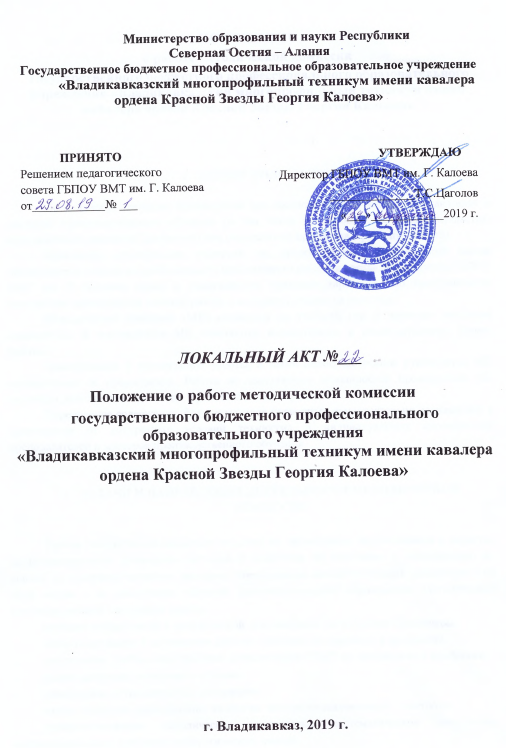 ПОЛОЖЕНИЕ о работе методической комиссии  государственного бюджетного профессионального образовательного учреждения «Владикавказский многопрофильный техникум имени кавалера ордена Красной Звезды Георгия Калоева»ОБЩИЕ ПОЛОЖЕНИЯ	Методическая комиссия организуется при наличии трех и более преподавателей и мастеров производственного обучения (в том числе работающих по совместительству) определенного предмета (профессии) или родственных предметов (групп профессий).	Количество методических комиссий, их председатели и персональный состав определяются, исходя из необходимости комплексного решения поставленных перед ГБПОУ ВМТ им. Г. Калоева задач, и утверждаются приказом директора   по представлению заместителя директора по учебной работе и методиста сроком на один год.	Методические комиссии (МК) создаются на учебный год и проводят заседания ежемесячно. В деятельности МК сочетаются коллективные и индивидуальные формы работы.	Планирование и организацию работы, а также непосредственное руководство МК осуществляет ее председатель. Работа по выполнению обязанностей председателя МК подлежит дополнительной оплате в установленном порядке.	Определение содержания, форм и методов проводится самостоятельно членами МК в зависимости от конкретных условий техникума и индивидуальных способностей преподавателей и мастеров производственного обучения.ЗАДАЧИ И НАПРАВЛЕНИЯ ДЕЯТЕЛЬНОСТИ МЕТОДИЧЕСКОЙ КОМИССИИ	Работа методической комиссии нацелена на эффективное использование и развитие профессионального потенциала мастеров и педагогов, на сплочение и координацию их усилий по совершенствованию методики преподавания соответствующих дисциплин и на этой основе - на обеспечение качества профессионального образования. Методические комиссии решают следующие задачи:-         изучение нормативной и методической документации по вопросам образования;-         отбор содержания и составление рабочих программ по предмету и профессии,-         составление  учебно-планирующей документации (УПД) по дисциплине и профессии;-         анализ авторских программ и методик;-         утверждение аттестационных материалов;-         анализ состояния преподавания по итогам  внутритехникумовского   контроля;-         совершенствование методического мастерства, систематическое пополнение профессиональных, психолого-педагогических знаний;-         работа с обучающимися по соблюдению норм и правил техники безопасности в процессе обучения; разработка соответствующих инструкций по  охране  здоровья;-         взаимопосещение уроков по определённой тематике с последующим самоанализом и анализом;-         организация открытых уроков по определённой теме с целью ознакомления с методическими разработками сложных тем предмета;-        оказание конкретной методической помощи преподавателям и мастерам производственного обучения;-         участие в организации методических семинаров;-         анализ и планирование оснащения учебных кабинетов,  лабораторий, мастерских;-           согласование материалов по промежуточной аттестации обучающихся;-         изучение и обобщение опыта преподавания учебных дисциплин;-         организация внеклассной деятельности обучающихся по предмету: разработка  положений о конкурсах,  олимпиадах профмастерства, смотрах, олимпиадах, неделях, кружках;-       подготовка методических рекомендаций для обучающихся, их родителей в целях наилучшего усвоения дисциплин и курсов, повышения культуры учебного труда;-         рекомендации различных форм повышения квалификации педагогических работников;-   организация работы  наставников с молодыми специалистами; участие в   подготовке профессиональных конкурсов  педагогического мастерства.3. ФУНКЦИИ МЕТОДИЧЕСКОЙ КОМИССИИ	Работа методической  комиссии организуется на основе планирования, с учётом единой методической темы, принятой к разработке педагогическим коллективом, и индивидуальных планов профессионального самообразования.Методическая комиссия часть своей работы осуществляет на заседаниях, где анализируются возникающие проблемы или решаются задачи, изложенные выше.	В течение учебного года заседания проводятся, в том числе не менее 3-х заседаний методической комиссии  с организацией тематических открытых уроков или внеклассных мероприятий.	На заседаниях методической комиссии ведётся протокол. В конце учебного года методист анализирует работу методической  комиссии. Журнал методической  комиссии, отчёт о проделанной работе хранятся в техникуме в течение трёх лет.4. ДОКУМЕНТАЦИЯ МЕТОДИЧЕСКОЙ КОМИССИИПоложение о методической комиссии.Банк данных о составе методической комиссии(количественный и качественный состав).Отчет по  работе за прошедший год.Тема методической работы, ее цель, приоритетные направления и задачи на новый учебный год.План работы на текущий год.Сведения о темах самообразования педагогов МК.График взаимопосещения уроков на текущий год.График проведения контрольных срезов обучающихся, проверочных работ.График проведения открытых уроков и внеклассных мероприятий педагогами и мастерами  МК (утверждается методистом).План проведения недель по предметам (по профессиям).План работы кабинета (мастерской).Отчет по работе кабинета (мастерской).Протоколы заседаний МК.5.  ПРАВА МЕТОДИЧЕСКОЙ КОМИССИИМетодическая комиссия имеет право:- готовить предложения и рекомендовать педагогическихработников для повышения квалификационной категории;- выносить на обсуждение предложения об улучшении образовательногопроцесса;- ставить вопрос о публикации материалов о передовом педагогическом опыте, накопленном в методической комиссии;ставить вопрос перед администрацией о поощрении членовМК за активное участие в экспериментальной деятельности;- рекомендовать педагогам различные формы повышения квалификации;- обращаться за консультациями по проблемам образовательнойдеятельности к заместителям директора;- вносить предложения по организации и содержанию аттестациипедагогов;Методическая комиссия самостоятельно выбирает систему промежуточной аттестации обучающихся, определяет критерии оценок. 6.  ОБЯЗАННОСТИ ЧЛЕНОВ МЕТОДИЧЕСКОЙ КОМИССИИ      Каждый член методической комиссии обязан:-         иметь собственную программу профессионального самообразования;-        участвовать в заседаниях, практических семинарах, в разработке открытых мероприятий, разработке центральной методической темы учебного года;-        стремиться к повышению уровня профессионального мастерства;-        повышать уровень квалификаций;-        знать тенденции развития методики преподавания дисциплины, ФЗ « Об образовании в РФ», нормативные документы, методические требования к квалификационным категориям,-        владеть основами анализа и самоанализа педагогической деятельности.ПриложениеС Положением о работе методической комиссии государственного бюджетного профессионального образовательного учреждения «Владикавказский многопрофильный техникум имени кавалера ордена Красной Звезды Георгия Калоева» ознакомлены:МК «Мастер строительных отделочных работ», «Мастер ЖКХ» Председ.:  Дзугкоева Н.В. МК «Машинист дор. и строительных машин» и «Автомеханик»Председатель: Опарина Н.В. МК по профессии «Парикмахер»Председатель: Третьякова Н.Я.МК кл. руководителей, допобразования и библиотеки Председатель : Мукагова И.С.МК дисциплин общественно-гуманитарного циклаПредседатель:  Еналдиева А.К. 6.   МК   дисциплин естественнонаучного цикла и информационных технологийПредседатель: Дзагоева Ф.Б.,7.    МК  физической, военной и санитарной подготовкиПредседатель: Лолаева Л.К.8.    МК по профессии «Сварщик» Председатель: Хестанова Ф.С.    _____________      (дата)________________      (дата)________________      (дата)________________      (дата)________________      (дата)________________      (дата)________________      (дата)________________      (дата)______________________         (подпись)__________________________         (подпись)__________________________         (подпись)________________________         (подпись)_____________________         (подпись)_____________________         (подпись)_____________________         (подпись)_____________________         (подпись)